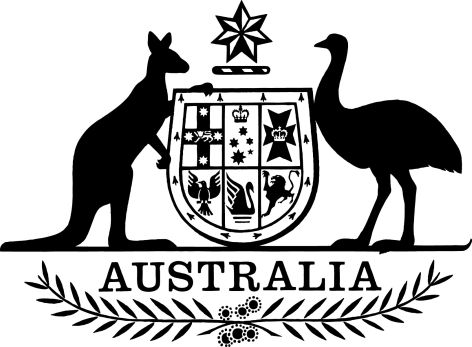 Electoral Legislation Amendment (Electoral Funding and Disclosure Reform) Commencement Proclamation 2018I, General the Honourable Sir Peter Cosgrove AK MC (Ret’d), Governor-General of the Commonwealth of Australia, acting with the advice of the Federal Executive Council and under item 3 of the table in subsection 2(1) of the Electoral Legislation Amendment (Electoral Funding and Disclosure Reform) Act 2018, fix 1 January 2019 as the day on which Part 2 of Schedule 1 to that Act commences.Signed and Sealed with theGreat Seal of Australia on 13 December 2018Peter CosgroveGovernor-GeneralBy His Excellency’s CommandMathias CormannMinister for Finance and the Public Service